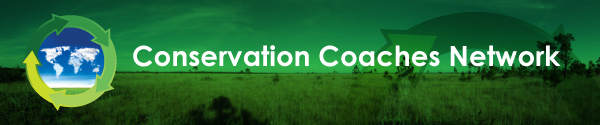 Lista de Verificação (Checklist) do CoordenadorResponsabilidades do Coordenador da Oficina O bom gerenciamento da logística envolvida nos oficinas de planejamento é um fator chave para que elas sejam bem sucedidas.  Entre as aspectos para os quais o Coordenador da Oficina é responsável em última instância estão:Determinar a data das Oficinas somente após consultar o Patrocinador e os coaches/facilitadores.Reservar o local e instalações para a Oficina como também providenciar a hospedagem e alimentação necessárias.Manter uma lista de todos os participantes e seus respectivos e-mails; enviar avisos, tarefas e informação sobre a oficina aos participantes.Trabalhar junto aos facilitadores para preparar a apostila da Oficina e outros materiais (fornecidos pelo coach/facilitadores).Verificar que tudo está pronto na sala do encontro com equipamento funcionando e os materiais da oficina disponibilizados.Coordenar com os sites receptivos sobre os arranjos para eventuais visitas de campo.Organizando o Programa Obter as opções para a data da Oficina e o nome do(s) projeto(s) do Patrocinador Obter a lista provisória dos participantes do Patrocinador e/ou do coachCriar uma lista com informação de contatos para os participantes com endereços, números de telefone, afiliação organizacional e e-mailDeterminar, provisoriamente, o local para a primeira OficinaObter confirmação de compromisso com as datas contemplados do Patrocinador, facilitador e dos participantes.Identificar o centro orçamentário para fins de gerenciamento de despesas e transferência de valores Passar via e-mail, informações sobre logística, a agenda da oficina, ou tarefas preparatórias para à oficina (fornecidas pelos coaches)Fornecer uma estimativa do número de participantes ao facilitador pelo menos um mês antes da data prevista para a primeira Oficina.  Preparativos Logísticos para o Encontro – Antes de cada OficinaRevisar a Lista de Verificação (checklist) do Encontro e a lista dos e-mails para os contatos com o pessoal local. Identificar um bom local para o encontro e hospedagem apropriada.Fazer as reservas de hospedagem, refeições e espaço do encontro para as datas previstas. Negocie contratos. Se for possível utilize um sistema de debito direto. Conforme a disponibilidade, adquirir brochuras e mapas para enviar aos participantes.  Entrar em contato com restaurantes ou fornecedores para fazer reservas, conversar sobre o provável número de pessoas e ideias para o cardápio. Estabelecer um arranjo de debito direto se for possível. Se não for, o patrocinador poderia arcar com as despesas e ser reembolsado depois.Coletar informações logísticas (como chegar ao local, o clima local, fuso horário, etc.) para enviar aos participantes.Definir uma visita de campo em conjunto com o pessoal local do projeto – veja Lista de Verificação para a Visita de CampoDesenvolver um esboço de agenda junto com o Facilitador e incluir as horas de início e términoComunicação com os Participantes -- Antes de cada Oficina Enviar aos participantes, via e-mail, qualquer tarefa que eles devem fazer antes da próxima oficina (o facilitador fará uma recapitulação a respeito das tarefas depois de cada Oficina)Enviar via e-mail informações logísticas básicas, entre as quais:As horas de início e término das OficinasA localização do(s) aeroporto(s) (favor informar se existe diferença de fuso horário entre aeroporto e o local do encontro)Localização do encontro e um resumo com informações sobre a hospedagemDescrição geral da visita de campoSolicitação para que os participantes informem sobre suas eventuais necessidades dietéticas ou audiovisuais Guardar o material de tarefas recebido dos lideres de equipes antes do início de uma Oficina (o t	coach/facilitador lhe informara do que se trata) Enviar cópias para o Coach/Facilitador ou salvar num arquivo compartilhadoMateriais para as OficinasTrabalhar junto com o coach/facilitador conforme for necessário para produczir os materiais a serem usados na Oficina (agenda, cópias de apresentações, materias de apoio, instruções, cópias de manuais ou guias, etc.)Equipamento Audiovisual e Outros Equipamentos para as OficinasEquipamento audiovisual e outros equipamentos poderão ser fornecidos pelo escritório local e/ou pelos responsáveis pelas instalações no local do evento.  Para maiores detalhes, veja a Lista de Verificação para as Instalações do Espaço Encontro.Projetor LCD – equipamento essencial.  Favor criar um Plano B para poder substituí-lo caso houver problemas.  Multi-projetores são desejáveis se estiverem disponíveis.Carrinho ou mesa de apoio para o projetorTelaCabos de extensão e tomadas para cada equipe de projeto e projetor LCDCrachás com os nomes dos participantes Flipchart, marcadores coloridos; fita adesiva tipo masking tape/tachinhas Accesso a uma impressora (caso houver) Alimentação e Bebidas para as OficinasSempre que a situação permita, o ponto de distribuição de comida e bebidas deve ser instalado dentro do espaço onde a oficina se realiza.  Favor assegure que haja algum “sustento” disponível durante o dia inteiro e em todas as sessões da Oficina:Café, café descafeinado, chá, chás de ervas, (açúcar, adoçante e vasilhame com leite/nata)Água engarrafada, refrigerantes, variedade de sucos. Lanches e petiscos durante todo o dia. Prefira lanches saudáveis. Evite excesso de açúcar e empanados. Por exemplo, barras de granola, barras “Luna”, frutas, nozes, bandeja de queijos, salgadinhos de batata.RefeiçõesDe preferência a um café da manhã reforçado com comida quente; a proteína ajuda a manter em alto os níveis de energia do pessoal. No entanto, se for o caso de só oferecer um café tipo “continental”, por favor, providenciar cereais de grão integral e iogurte, junto com empanadinhos, frutas frescas, e obviamente, café, chá, água e sucos.As refeições devem oferecer uma alternativa vegetariana e uma variedade de bebidas.Fornecer lanches empacotados e bebidas no dia da visita de campo e no último dia para levar na viagem de volta